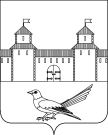 от 14.01.2016 №_13-пО присвоении почтового адреса жилому помещению (дому)	Руководствуясь постановлением Правительства Российской Федерации от 19.11.2014г. №1221 «Об утверждении Правил присвоения, изменения и аннулирования адресов», решением Сорочинского городского Совета муниципального образования город Сорочинск Оренбургской области №375 от 30.01.2015г. «Об утверждении Положения о порядке присвоения, изменения и аннулирования адресов на территории муниципального образования город Сорочинск Оренбургской области», статьями 32, 35, 40  Устава муниципального образования Сорочинский городской округ Оренбургской области, типовым договором о возведении индивидуального жилого дома на праве личной собственности на отведенном участке от 11.03.1996г., удостоверенного нотариусом г.Сорочинска Непрокиной В.Е. от 26.12.1996г. по реестру №4010, кадастровой выпиской здания от 03.07.2015г. №56/15-390075, кадастровой выпиской о земельном участке от 29.06.2015г. №56/15-377936, свидетельством о государственной регистрации права сери  56-АВ №567435 от 15.06.2015, свидетельством о государственной регистрации права серии 56-АВ №567305 от 04.06.2015г., свидетельством о государственной регистрации права серии 56-АВ №567306 от 04.06.2015г., техническим планом здания от 15.12.2015г. и поданным заявлением (вх.№Тз-1487 от 21.12.2015г.), администрация Сорочинского городского округа постановляет: Присвоить жилому помещению (дому) с кадастровым номером 56:45:0101012:244, общей площадью 241,4 кв.м.,  расположенному на земельном участке с кадастровым номером 56:45:0101012:32, почтовый адрес: Российская Федерация, Оренбургская область, г.Сорочинск, ул.Кленовая, д.15.Контроль за исполнением настоящего постановления возложить на  главного архитектора муниципального образования Сорочинский городской округ Оренбургской области –  Крестьянова А.Ф.Настоящее постановление вступает в силу  с момента подписания и подлежит официальному опубликованию.Глава муниципального образованияСорочинский городской округ                                                    Т.П. Мелентьева	   Разослано: в дело, УАГиКС, заявителю, прокуратуре, ОУФМС, Вагановой Е.В.Администрация Сорочинского городского округа Оренбургской областиП О С Т А Н О В Л Е Н И Е